Министерство образования Российской ФедерацииУправления образования и дошкольного воспитания администрации 
МО «Гвардейский городской округ»Муниципальное автономное учреждение дополнительного образования «Детско-юношеский центр города Гвардейска»Адрес: 238210, Россия, Калининградская обл., г. Гвардейск, ул. Тельмана, д. 6телефон / факс 8(40159) 3-21-60  e-mail  duc_gvardeisk@mail.ru сайт https://дюц-гвардейск.рфРАЗНОУРОВНЕВАЯ ДОПОЛНИТЕЛЬНАЯ ОБЩЕОБРАЗОВАТЕЛЬНАЯ ОБЩЕРАЗВИВАЮЩАЯ ПРОГРАММА Физкультурно-спортивной направленности«Белая ладья»Возраст учащихся: 5 – 18 летСрок реализации программы: 3 годаПрограмму составила:Кочубко Алина Сергеевна,педагог дополнительного образования гор. Гвардейск, 2022г.                                                Пояснительная запискаНаправленность разноуровневой дополнительной общеобразовательной общеразвивающей программы «Белая ладья» - физкультурно-спортивная.Содержание программы направлено на приобщение детей к шахматам и максимально быстрое спортивное совершенствование игроков до уровня 1 – 3 разрядов.Актуальность. Шахматы – это приятный путь упражнения и развития отдельных свойств человеческой натуры. Занятия этой игрой способствуют развитию многих познавательных психических процессов, таких как мышление, внимание, память, воображение. Ребёнок учится мыслить логически и творчески. Занятия шахматами формируют важные личностные качества: внимательность, последовательность, организованность и другие.Отличительные особенности программы Программа составлена на основе системы подготовки шахматистов IV - II разрядов, разработанной международными гроссмейстерами и опытными тренерами Чеховым В., Архиповым С., Комляковым В.  и  личного педагогического опыта. Результатом реализации данной системы является   достижение ребенком, не имеющего предварительной подготовки, уровня 1-го разряда, при условии выполнения им всех требований, предъявляемых педагогом в соответствии с данной программой.Адресат программы       Программа «Белая ладья» предназначена для детей от 5 до 18 лет. В группы первого года обучения принимаются школьники 5-10 лет (возможно формирование групп дошкольников). Группа может состоять из детей одного возраста или быть разновозрастной, включать детей 6-9 лет.На второй год обучения принимаются обычно дети, освоившие программу первого года обучения. Если приходят заниматься дети 11-14 лет, то после входной диагностики они зачисляются в группу детей 2-го года обучения, так как уровень их знаний, имеющиеся умения и навыки работы с художественными материалами, приобретенные чаще всего в школе, соответствуют общекультурному уровню обучения.Третий год обучения – возраст детей от 15 до 18 лет. Возможен добор в группу третьего года обучения детей 11-14 лет, который осуществляется с учетом возраста, имеющихся знаний и умений, полученных в другом детском объединении или в результате индивидуального обучения. Условием зачисления учащихся на третий год обучения является успешное освоение   программы за первый и второй годы обучения.Так как программа основана на принципе цикличности, то интенсивно осваивая программу предыдущего года, дети быстро адаптируются к более серьёзным требованиям, соответствующим задачам последующего года обучения.Опыт реализации программы позволяет утверждать, что разновозрастные группы имеют свои преимущества перед одновозрастными: младшие наблюдают и учатся у старших, а старшие помогают младшим, опекают их и тем самым тоже учатся.Первый год обучения –учебные занятия проходят два раза в неделю 2 часа и 1 час в итоге 108 часов в год.Второй год обучения –учебные занятия проходят два раза в неделю 2 часа и 1 час в итоге 108 часов в год.Третий год обучения –учебные занятия проходят два раза в неделю 2 часа и 1 час в итоге 108 часов в год.Объем и срок освоения программы. Срок освоения программы- 3 года. На полное освоение программы требуется 324 часа. Первый, второй и третий годы обучения по 108 часов.Форма обучения- очная.Особенности организации образовательного процессаСпециального отбора детей в детское объединение для обучения по разноуровневой дополнительной общеобразовательной общеразвивающей программе «Белая ладья» не предусмотрено. Зачисление на тот или иной год обучения осуществляется в зависимости от возраста и способностей обучающихся. Состав группы – 20-30 человек.Режим занятий, периодичность и продолжительность занятий.Общее количество часов в год на первых-третьих годах обучения – 309 часов.Первый год обучения: занятия проходят два раза и один час в неделю с перерывом и двумя физкультпаузами в течение каждого часа.На втором, третьем годах обучения учебные занятия проходят два раза в неделю по 2 часаи 1 часу.Продолжительность занятий исчисляется в академических часах – 45 минут, между занятиями установлены 10-минутные перемены.Педагогическая целесообразность. Шахматное образование включает в себя повышение уровня общей образованности детей,  знакомство с теорией и практикой шахматной игры, развитие мыслительных способностей и интеллектуального потенциала, воспитание у детей навыков волевой регуляции характера.Программа «Белая ладья» разработана на основе разноуровневого подхода и предусматривает три уровня сложности: стартовый (ознакомительный), базовый, продвинутый (творческий).Первый год обучения – уровень стартовый (ознакомительный).Данный уровень предполагает знакомство детей с удивительным миром шахмат. На этом уровне ребенок пробует себя. Исходя из индивидуальных способностей и скорости изучаемого материала, он сможет выбрать для себя темы. Поэтому по использованию технологий ознакомительный уровень является минимально сложным для учащихся.Второй год обучения – уровень базовый.Данный уровень предполагает более углубленное изучение ребенком шахмат. Учащиеся смогут постичь их особенности и тонкости, выполнить более объемные творческие и технологически сложные работы.Некоторые учащиеся не в состоянии осваивать программу третьего уровня обучения. Поэтому, они продолжают заниматься в объединении четвертый год, при этом остаются на втором уровне обучения, наращивая количественные и качественные показатели освоения практических навыков в работе с различными хматериалами.Возрастные особенности учащихсяПрограмма «Белая ладья» рассчитана на детей разного возраста (от 5 до 18 лет) и уровня подготовки.Возможность создавать что-либо новое и необычное закладывается в детстве через развитие высших психических функций, таких как мышление и воображение.Программа «Белая ладья» адресована детям от 5 до 18 лет.Особенностью дошкольного возраста является доверие, подчинение и подражание взрослым. Для детей этого возраста характерна эмоциональная впечатлительность, отзывчивость на всё яркое, необычное, красочное, преобладают наглядно-образное мышление и чувственное познание окружающего мира.Действуя по принципу «делай как я», ребенок при работе, недостаточно ясно и точно понимает связь между отдельными операциями и конечным результатом. Задача педагога состоит в стимулировании творческой деятельности, корректном оценивании ребенка, подчеркивая уникальность и самостоятельность. Занятия художественным ремеслом детей этого возраста способствуют развитию мелкой моторики руки. Ребенок, имеющий высокий уровень развития мелкой моторики умеет логично рассуждать, у него достаточно развита память, внимание и связная речь. Качество личности формируется из опыта коллективной жизни, развивается образное мышление и потребность в творческой деятельностиМладшего школьника характеризует переход от прямого копирования к потребности сделать самому. Данный возраст является благоприятным периодом для развития творческих способностей. В своих устремлениях дети доверяют ровесникам. Ребенок стремится стать интересным человеком для сверстников, повышается роль своей самооценки, которая проявляется в сравнении себя с другими людьми. Задача педагога – создать условия для доверительного обращения с взрослыми. Педагог должен создать на занятиях такие условия, чтобы каждый ребенок мог проявить свои способности и реализовать свою творческую активность.Подростка отличает стремление к самостоятельности, независимости, к самопознанию, формируются познавательные интересы. Задача педагога доверять подростку решение посильных для него вопросов, уважать его мнение. Общение предпочтительнее строить не в форме прямых распоряжений и назиданий, а в форме проблемных вопросов. У подростка появляется умение ставить перед собой и решать задачи, самостоятельно мыслить и трудиться.Подросток проявляет инициативу, желание реализовать и утвердить себя. В этот период происходит окончательное формирование интеллекта, совершенствуется способность к абстрактному мышлению. Для старшего подростка становится потребностью быть взрослым. Проявляется стремление к самоутверждению себя в роли взрослого. Задача педагога побуждать учащегося к открытию себя как личности и индивидуальности в контексте художественного творчества, к самопознанию, самоопределению и самореализации. Совместная деятельность для подростков этого возраста привлекательна как пространство для общения.Для учащихся юношеского возраста на первый план выходит жизненное, личностное и профессиональное самоопределение. Важно предоставить им свободу выбора содержания и формы деятельности.Учет возрастных особенностей детей, занимающихся по образовательной программе «Белая ладья», является одним из главных педагогических принципов.Цель программы – обучение детей игре в шахматы и совершенствование её качества до уровня первого разряда.Задачи программы:Образовательные :1.Формирование универсальных учебных действий по предмету.2.Овладение учащимися знаниями теории и практики шахматной игры.3.Формирование и развитие у учащихся на основе теоретических и практических занятий навыков ведения шахматной борьбы при помощи коллективного обсуждения шахматной стратегии и тактики.4.Формирование навыков индивидуального и коллективного творчества с целью подготовки шахматистов – разрядников.5.Подготовка к успешным выступлениям на различных соревнованиях.6.Выявление способных и талантливых спортсменов для дальнейшего совершенствования спортивного мастерства.7.Использование новейших электронных и компьютерных технологий для изучения и получения учащимися шахматного опыта.Развивающие :1.Развитие у учеников инициативы, логики, памяти, внимания, пространственного мышления, индивидуальности, самообладания, самостоятельности, эстетического вкуса и понимания красоты шахматных этюдов и комбинаций.2.Развитие мотивации личности к познанию и творчеству.3.Развитие личностного потенциала.4.Развитие коммуникативных навыков и качеств личности.5.Формирование навыков здорового образа жизни.6.Развитие качеств «сильной личности», уверенности в себе.Воспитательные :1.Воспитание общекультурных компетенций: умение применять на практике полученные шахматные знания, применять теорию на соревнованиях, грамотно вести шахматную борьбу за доской.2.Воспитание и развитие интереса учащихся к шахматам, к самостоятельной работе и творчеству.3.Формирование высоконравственного, творческого и компетентного гражданина России.4.Формирование социально-нравственных и культурных ценностей человека.5.Формирование устойчивой мотивации к занятиям шахматами и на участие в различных шахматных турнирах, соревнованиях района, города и области.5.Пропаганда шахматного спорта.6.Формирование навыка дисциплины, чувства коллективизма, ответственности.Принципы отбора содержанияОбразовательный процесс строится с учетом следующих принципов:Индивидуального подхода к учащимся.Этот принцип предусматривает взаимодействие между педагогом и воспитанником. Подбор индивидуальных практических заданий необходимо производить с учетом личностных особенностей каждого учащегося, его заинтересованности и достигнутого уровня подготовки.Культуросообразности и природосообразности.     В программе учитываются возрастные и индивидуальные особенности детей. Системности. Полученные знания, умения  и навыки учащиеся системно применяют на практике. Это позволяет использовать знания и умения в единстве, целостности, реализуя собственный замысел, что способствует самовыражению ребенка, развитию его творческого потенциала.Комплексности и последовательности.Реализация этого принципа предполагает постепенное введение учащихся в мир шахмат, то есть, от простого к сложному, с каждым годом углубляя приобретенные знания, умения, навыки.Цикличности.Учащиеся всех лет обучения осваивают последовательно одни и те же разделы, существует возможность предлагать вновь пришедшим детям задания сначала более простые, соответствующие первому году обучения, а затем более сложные.Наглядности.Использование наглядности повышает внимание учащихся, углубляет их интерес к изучаемому материалу, способствует развитию внимания, воображения, наблюдательности, мышления.Основные формы и методыНа занятиях по данной программе деятельность детей находит разнообразные формы выражения: изучение мира шахматной игры.В ходе реализации программы используются следующие формы обучения:По охвату детей: групповые, коллективные.По характеру учебной деятельности:беседы (вопросно-ответный метод активного взаимодействия педагога и учащихся на занятиях, используется в теоретической части занятия);викторины (применяется как форма текущего контроля на знание и понимание терминов, событий, процессов, норм, правил и используется на занятиях и при проведении культурно-досуговых мероприятий на уровне детского объединения и учреждения);встреча (фронтальная); игровая программа (представляет собой комплекс игровых методик или набор конкурсов, которые используются как целостная игровая программа и как этап занятия, позволяющие включать детей в различные виды игр);конкурсы и соревнования (форма итогового, иногда текущего) контроля проводится с целью определения уровня усвоения содержания образования, степени подготовленности к самостоятельной работе, выявления наиболее способных и талантливых детей);консультации (проводятся по запросу учащихся с целью устранения пробелов в знаниях и умениях; уточнению усвоенного; ответы на вопросы, возникшие в процессе учебной работы и оказания помощи в овладении разными видами учебной и практической деятельности);практические занятия (проводятся после изучения теоретических основ с целью отработки практических умений и изготовления предметов творческого труда);наблюдение (применяется при изучении какого-либо объекта, предметов, явлений);На занятиях создается атмосфера доброжелательности, доверия, что во многом помогает развитию творчества и инициативы ребенка. Выполнение творческих заданий помогает ребенку в приобретении устойчивых навыков работы с различными материалами и инструментами. Участие детей в выставках, фестивалях, конкурсах разных уровней является основной формой контроля усвоения программы обучения и диагностики степени освоения практических навыков ребенка.Методы обученияВ процессе реализации программы используются различные методы обучения.Методы организации и осуществления учебно-познавательной деятельности:словесные (рассказ; лекция; семинар; беседа; речевая инструкция; устное изложение; объяснение нового материала и способов выполнения задания; объяснение последовательности действий и содержания; обсуждение; педагогическая оценка процесса деятельности и ее результата);наглядные (показ видеоматериалов и иллюстраций, показ педагогом приёмов исполнения, показ по образцу, демонстрация, наблюдения за предметами и явлениями окружающего мира, рассматривание фотографий, слайдов);практически-действенные (упражнения на развитие моторики пальцев рук (пальчиковая гимнастика, физкультминутки; воспитывающие и игровые ситуации; ручной труд, тренинги);проблемно-поисковые (создание проблемной ситуации, коллективное обсуждение, выводы);методы самостоятельной работы и работы под руководством педагога (создание творческих проектов);инструкторский метод (парное взаимодействие, более опытные учащиеся обучают менее подготовленных);информационные (беседа, рассказ, сообщение, объяснение, инструктаж, консультирование, использование средств массовой информации литературы и искусства, анализ различных носителей информации, в том числе Интернет-сети, демонстрация, экспертиза, обзор, отчет, иллюстрация, кинопоказ, встреча с мастерами народных промыслов, выпускниками).побудительно-оценочные (педагогическое требование и поощрение порицание и создание ситуации успеха; самостоятельная работа).Методы контроля и самоконтроля за эффективностью учебно- познавательной деятельности:устный контроля и самоконтроль (беседа, рассказ ученика, объяснение, устный опрос);практический контроль и самоконтроль дидактические тесты (набор стандартизованных заданий по определенному материалу);наблюдения (изучение учащихся в процессе обучения).Выбор метода обучения зависит от содержания занятий, уровня подготовленности и опыта учащихся.Информационно-рецептивный метод применяется на теоретических занятиях.Репродуктивный метод обучения используется на практических занятиях по отработке приёмов и навыков определённого вида работ.Исследовательский метод применяется в работе над тематическими творческими проектами.Для создания комфортного психологического климата на занятиях применяются следующие педагогические приёмы: создание ситуации успеха, моральная поддержка, одобрение, похвала, поощрение, доверие, доброжелательно-требовательная манера.В ходе реализации программы используются следующие типы занятий:комбинированное (совмещение теоретической и практической частей занятия; проверка знаний ранее изученного материала; изложение нового материала, закрепление новых знаний, формирование умений переноса и применения знаний в новой ситуации, на практике; отработка навыков и умений, необходимых при изготовлении продуктов творческого труда);теоретическое (сообщение и усвоение новых знаний при объяснении новой темы, изложение нового материала, основных понятий, определение терминов, совершенствование и закрепление знаний);диагностическое (проводится для определения возможностей и способностей ребенка, уровня полученных знаний, умений, навыков с использованием тестирования, анкетирования, собеседования, выполнения конкурсных и творческих заданий);контрольное (проводится в целях контроля и проверки знаний, умений и навыков учащегося через самостоятельную и контрольную работу, индивидуальное собеседование, зачет, анализ полученных результатов. Контрольные занятия проводятся, как правило, в рамках аттестации учащихся (по пройденной теме, в начале учебного года, по окончании первого полугодия и в конце учебного года);практическое (является основным типом занятий, используемых в программе, как правило, содержит повторение, обобщение и усвоение полученных знаний, формирование умений и навыков, их осмысление и закрепление на практике при выполнении изделий и моделей, инструктаж при выполнении практических работ, использование всех видов практик.).вводное занятие (проводится в начале учебного года с целью знакомства с образовательной программой на год, составление индивидуальной траектории обучения; а также при введении в новую тему программы);итоговое занятие (проводится после изучения большой темы или раздела, по окончании полугодия, каждого учебного года и полного курса обучения).                                                 Планируемые  результаты Стартовый уровеньОбучающийся  должен знать:Правила, необходимые для игры в шахматы на начальном этапе.Представление о дебюте.Основные законы разыгрывания дебюта.Элементарную теорию эндшпиля (простейшие маты одинокому королю).Обучающийся должен уметь:Соблюдать основные законы разыгрывания дебюта.Разыгрывать простейшие эндшпильные позиции (мат одинокому королю ладьёй, двумя ладьями и ферзём).Находить маты в 1, 2 хода.Соблюдать правила выступления в соревнованиях и другие нормы спортивного поведения.Результаты воспитательного   воздействия:Стремление отстоять свою точку зрения, если ребёнок уверен в её правоте.Навыки самостоятельной работы.Отношение обучающихся к шахматам как искусству.Базовый уровеньОбучающийся   должен знать:Дебютные ловушки (мат Легаля, атака Макса Лонге, Итальянская пытка), гамбиты.Теорию элементарного пешечного эндшпиля.Тактические мотивы, приёмы и комбинации.Алгоритм обдумывания хода.Обучающийся должен уметь:Разыгрывать дебюты (Русская партия, Итальянская партия, Испанская партия, Шотландская партия, Защита Уфимцева, Защита Филидора, Защита двух коней), гамбиты.Играть партию практически без «зевков».Разыгрывать простейшие эндшпильные позиции (мат одинокому королю двумя слонами и позиции король и пешка против короля).Находить мат в 3 хода.Постоянно поддерживать активность в игре.Результаты воспитательного   воздействия:Системный подход к организации своей деятельности.Отношение обучающихся к шахматам как искусству и спорту.Самостоятельная активность в шахматном совершенствовании.Продвинутый уровеньОбучающийся   должен знать:Ладейные, слоновые окончания.Многоходовые комбинации.Стратегические основы игры.Планирование игры.Типичные   позиции  миттельшпиля.Обучающийся должен уметь:Находить верный план игры, решать многоходовые комбинации.Уметь проводить контратаку.Находить матовые комбинации. Самостоятельно анализировать шахматные партии.Оценивать  типичные позиции миттельшпиля.Использовать стратегические и тактические приемы.Разыгрывать  сложные  эндшпильных позиции.Результаты воспитательного  воздействия:Желание продолжать совершенствовать полученные  знания, умения и навыки.Механизм оценивания образовательных результатовУсвоение обучающимися стратегических основ шахматной игры, методов долгосрочного и краткосрочного планирования действий во время партии. Знание всех стратегических элементов шахматной позиции и основных стратегических приёмов в типовых положениях.Освоение детьми способов реализации достигнутого материального и позиционного перевеса в окончаниях, методов шахматной борьбы за ничью в худших позициях. Комплексное формирование основ шахматной культуры.С целью контроля  качества усвоения программы два раза в год проводятся внутренние турниры, которые служат не только практической тренировкой, но и эффективным средством оценки достигнутых результатов.Формы подведения итогов реализации программыОсновным показателем усвоения шахматных знаний, умений и навыков, является практическая игра. Таким образом, педагог постоянно делает выводы о подготовленности ребёнка, наблюдая за его игрой с другими юными шахматистами или с педагогом, которая происходит практически на каждом занятии. Помимо этого, в течение учебного года предполагается участие детей в соревнованиях, проходящих в школах, шахматных клубах Москвы, что также является серьёзной проверкой уровня их подготовки. Периодически на занятиях проводятся контрольные партии, позволяющие осуществить диагностику уровня усвоения знаний, умений и навыков.Два раза в год проводятся внутренние турниры, которые являются практической тренировкой и эффективным средством оценки достигнутых результатов.В целях диагностики умения ставить мат в 1, 2 и 3 хода проводится контрольное решение позиций отдельно с каждым обучающимся или совместно всей группой. Для проверки усвоения теоретических знаний могут использоваться тесты. (см. приложение, сегодня отсканирую на работе)Изменения, касающиеся личностных качеств, фиксируются педагогом в процессе занятий. Результаты основных диагностических мероприятий заносятся в журнал. Учебный планПрограмма 1 года обучения (Стартовый уровень)(108 часов, 3 часа в неделю)Задачи первого года обученияОбразовательные :1.Формирование универсальных учебных действий по предмету.2.Овладение учащимися знаниями теории и практики шахматной игры.3.Формирование и развитие у учащихся на основе теоретических и практических занятий навыков ведения шахматной борьбы при помощи коллективного обсуждения шахматной стратегии и тактики.4.Формирование навыков индивидуального и коллективного творчества с целью подготовки шахматистов – разрядников.5.Подготовка к успешным выступлениям на различных соревнованиях.6.Выявление способных и талантливых спортсменов для дальнейшего совершенствования спортивного мастерства.7.Использование новейших электронных и компьютерных технологий для изучения и получения учащимися шахматного опыта.Развивающие :1.Развитие у учеников инициативы, логики, памяти, внимания, пространственного мышления, индивидуальности, самообладания, самостоятельности, эстетического вкуса и понимания красоты шахматных этюдов и комбинаций.2.Развитие мотивации личности к познанию и творчеству.3.Развитие личностного потенциала.4.Развитие коммуникативных навыков и качеств личности.5.Формирование навыков здорового образа жизни.6.Развитие качеств «сильной личности», уверенности в себе.Воспитательные :1.Воспитание общекультурных компетенций: умение применять на практике полученные шахматные знания, применять теорию на соревнованиях, грамотно вести шахматную борьбу за доской.2.Воспитание и развитие интереса учащихся к шахматам, к самостоятельной работе и творчеству.3.Формирование высоконравственного, творческого и компетентного гражданина России.4.Формирование социально-нравственных и культурных ценностей человека.5.Формирование устойчивой мотивации к занятиям шахматами и на участие в различных шахматных турнирах, соревнованиях района, города и области.5.Пропаганда шахматного спорта.6.Формирование навыка дисциплины, чувства коллективизма, ответственности.   Содержание программы Вводное занятиеТеория: Знакомство, легенда о появлении шахмат, краткое обсуждение предстоящего года обучения, разъяснение организационных вопросов. Инструктаж по технике безопасности.Практика: Викторина «Истоки шахмат». Первичная диагностика.Базовые понятия, цель и правила игры, ценность фигур.Теория: Доска  (понятия вертикали, диагонали, поля, центра и т. д.).  Фигуры (названия, ценность, ходы, взятия, превращение пешки и др.).  Цель игры, мат, пат, шах, рокировка. Правила игры – очередность ходов, три невозможных хода, взятие на проходе.Практика: Решение задач, шахматные игры: «Почтальон» и «Угадай ход», опросы и тесты на пройденные темы.НотацияТеория: Названия первых 8 букв латинских букв, наименование полей обозначения фигур, запись ходов и взятия фигур,  длинной и короткой рокировки.Практика: Запись позиции, партии.ДебютТеория: Понятие дебюта, принципы разыгрывания дебюта, детский мат, некоторые дебюты.  Отличительные особенности данного начала, базовые  идеи и самые основные варианты. Практика: Разыгрывание типичных дебютных позиций.ЭндшпильТеория: Понятие эндшпиля его особенности, мат одинокому королю двумя ладьями, ферзём и одной ладьёй.Практика: Разыгрывание в парах эндшпильных позиций.Анализ партийТеория: Просмотр партий обучающихся, сопровождающийся комментариями, поиском ошибок и правильных продолжений, выводами.Практика: Самостоятельный анализ партий.Около шахматные игрыТеория: Правила игры. Поддавки, двухходовые шахматы, шахматы с кубиком, шахматы на нестандартных досках. Практика: Игры на нестандартных досках. Игры  на  развитие  внимательности, усидчивости, целеустремленности и др. Игра на увеличенной доске.Сеансы одновременной игрыТеория: Сеанс одновременной игры - шахматный поединок, в котором несколько человек вступают в противоборство с одним, более сильным игроком, который в одиночку играет несколько партий одновременно. Правила поведения на сеансе.Практика: Сеансы  одновременной игры педагога  и обучающихся.Тренировочные партии и турнирыТеория: Правила игры в шахматы, правила поведения за доской, правила ФИДЕ.Практика: Партии и турниры между обучающимися, допускается участие педагога и компьютерных программ. Турниры внутри группы, в общеобразовательных, шахматных школах, в шахматных клубах и т.д. Решение задачТеория: Методы и приемы решение задач.Практика: Решение задач на защиту от шахов, на мат в 1 и в 2 хода. Решение задач в условиях ограниченного времени, на развитие  оперативного мышленияИтоговое занятиеПрактика.  Турнир внутри группы. Анализ достигнутых результатов. Достигнутые результаты необходимо сопоставить с поставленными целями. Анализ годового учебного процесса. Выводы: что нужно изменить в будущем для оптимизации учебно-тренировочного процесса.Календарный учебный графикСтартовый уровеньУчебный планПрограмма 2 года обучения (108 часов, 3 часа в неделю)Задачи второго года обученияОбразовательные:1.Формирование универсальных учебных действий по предмету.2.Овладение учащимися знаниями теории и практики шахматной игры.3.Формирование и развитие у учащихся на основе теоретических и практических занятий навыков ведения шахматной борьбы при помощи коллективного обсуждения шахматной стратегии и тактики.4.Формирование навыков индивидуального и коллективного творчества с целью подготовки шахматистов – разрядников.5.Подготовка к успешным выступлениям на различных соревнованиях.6.Выявление способных и талантливых спортсменов для дальнейшего совершенствования спортивного мастерства.7.Использование новейших электронных и компьютерных технологий для изучения и получения учащимися шахматного опыта.Развивающие:1.Развитие у учеников инициативы, логики, памяти, внимания, пространственного мышления, индивидуальности, самообладания, самостоятельности, эстетического вкуса и понимания красоты шахматных этюдов и комбинаций.2.Развитие мотивации личности к познанию и творчеству.3.Развитие личностного потенциала.4.Развитие коммуникативных навыков и качеств личности.5.Формирование навыков здорового образа жизни.6.Развитие качеств «сильной личности», уверенности в себе.Воспитательные:1.Воспитание общекультурных компетенций: умение применять на практике полученные шахматные знания, применять теорию на соревнованиях, грамотно вести шахматную борьбу за доской.2.Воспитание и развитие интереса учащихся к шахматам, к самостоятельной работе и творчеству.3.Формирование высоконравственного, творческого и компетентного гражданина России.4.Формирование социально-нравственных и культурных ценностей человека.5.Формирование устойчивой мотивации к занятиям шахматами и на участие в различных шахматных турнирах, соревнованиях района, города и области.5.Пропаганда шахматного спорта.6.Формирование навыка дисциплины, чувства коллективизма, ответственности.Содержание программыВводное занятиеТеория: Инструктаж по технике безопасности. Организационные вопросы.  Знакомство с целями и задачами второго года обучения, пути их достижения.Практика: Первичная диагностика. Разбор и анализ летних партий, проверка решенных задачАктивность в шахматахТеория: Что такое активная игра.Практика: Объяснение на конкретных примерах понятия «активная игра» и доказательство всей выгоды этой игры.ДебютТеория: Повторение уже известных дебютных идей и вариантов, в том числе, детского мата. Дебюты (английское начало, староиндийская защита, защита Нимцовича), гамбиты (ферзевый гамбит и контргамбит Альбина), дебютные ловушки. Практика: Разыгрывание дебютов (Русская партия, Итальянская партия, Испанская партия, Шотландская партия, Защита Уфимцева, Защита Филидора, Защита двух коней), гамбиты.ЭндшпильТеория: Мат одинокому королю двумя слонами. Элементарные пешечные окончания (король и пешка против пешки).Практика: Разыгрывание элементарных пешечных окончаний. Анализ партийТеория: Новые методы анализа партий с помощью компьютераПрактика: Просмотр партий обучающихся, сопровождающийся комментариями, поиском ошибок и правильных продолжений. Выводы.Комбинационная играТеория: Понятия: тактический мотив, тактический приём, комбинация. Практика: Изучение основных тактических мотивов и приёмов. Решение задач на тактику.Алгоритм обдумывания ходаТеория: Алгоритм успешной игры на данном этапе обучения:Поиск возможных продолжений за себя и за соперника.Составление ходов-кандидатов.Выбор хода.Расчёт вариантов (если требуется).Практика: Игра «построй дерево расчета».Разгадывание ходов из партийТеория: Ходы из партий.Практика: Демонстрация партий, сыгранных известными шахматистами. Анализ и предсказание следующего хода. Проведение викторины.Сеансы одновременной игрыТеория: Правила проведения сеансов одновременной игры. Практика: Сеансы одновременной игры с педагогом и обучающимисяТренировочные партии и турнирыТеория: Правила поведения на турнирах.  Правила ФИДЕ.Практика: Партии и турниры между обучающимися, допускается участие педагога и компьютерных программ. Участие в турнирах в объединении, общеобразовательных, шахматных школах, шахматных клубах и т. д. Решение задач и этюдовТеория: Технология построения расчета задач.Практика: Решение задач на мат в 2 и 3 хода. Решение задач в условиях ограниченного времени на развитие оперативного мышления. Около шахматные игрыТеория: Правила около шахматной игры.Практика: Поддавки, двухходовые шахматы, шахматы с кубиком, шведские шахматы и игры, развивающие отдельные компоненты шахматного мастерства.Итоговое занятие. 	Практика: Зачеты по тактике и эндшпильной  технике. Анализ достигнутых результатовКалендарный учебный графикБазовый уровеньУчебный планПрограмма 3 года обучения (108 часов, 3 часа в неделю)Задачи третьего года обученияОбразовательные :1.Формирование универсальных учебных действий по предмету.2.Овладение учащимися знаниями теории и практики шахматной игры.3.Формирование и развитие у учащихся на основе теоретических и практических занятий навыков ведения шахматной борьбы при помощи коллективного обсуждения шахматной стратегии и тактики.4.Формирование навыков индивидуального и коллективного творчества с целью подготовки шахматистов – разрядников.5.Подготовка к успешным выступлениям на различных соревнованиях.6.Выявление способных и талантливых спортсменов для дальнейшего совершенствования спортивного мастерства.7.Использование новейших электронных и компьютерных технологий для изучения и получения учащимися шахматного опыта.Развивающие :1.Развитие у учеников инициативы, логики, памяти, внимания, пространственного мышления, индивидуальности, самообладания, самостоятельности, эстетического вкуса и понимания красоты шахматных этюдов и комбинаций.2.Развитие мотивации личности к познанию и творчеству.3.Развитие личностного потенциала.4.Развитие коммуникативных навыков и качеств личности.5.Формирование навыков здорового образа жизни.6.Развитие качеств «сильной личности», уверенности в себе.Воспитательные :1.Воспитание общекультурных компетенций: умение применять на практике полученные шахматные знания, применять теорию на соревнованиях, грамотно вести шахматную борьбу за доской.2.Воспитание и развитие интереса учащихся к шахматам, к самостоятельной работе и творчеству.3.Формирование высоконравственного, творческого и компетентного гражданина России.4.Формирование социально-нравственных и культурных ценностей человека.5.Формирование устойчивой мотивации к занятиям шахматами и на участие в различных шахматных турнирах, соревнованиях района, города и области.5.Пропаганда шахматного спорта.6.Формирование навыка дисциплины, чувства коллективизма, ответственности.                                          Содержание программыВводное занятие.Теория: Инструктаж по технике безопасности. Организационные вопросы.  Знакомство с целями и задачами третьего  года обучения, пути их достижения.Практика: Первичная диагностика. Разбор и анализ летних партий, проверка решенных задачДебютная теорияТеория: Три принципа игры в дебюте, разбор партий, миниатюр. Центр. Мобилизация. Безопасность. Дебютные ловушки и их роль в шахматной партии. Разбор партий, миниатюр. Гамбиты как средство обострения борьбы с самого начала партии. Королевский гамбит. Северный гамбит. Гамбит Эванса. Защита Стейница в испанской партии. Вариант Хэнема в защите Филидора. Закрытые дебюты, ферзевый гамбит. Защита Алехина  один из дебютов гипермодернизма. Дебют Нимцовича. Система Нимцовича в сицилийской защите. Проблема шахматного центра с точки зрения теории Стейница и гипермодернистов. Дебют Рети.Практика: Игра на турнире. Решение задач по тактике. Разбор сыгранных партий обучающихся.Шахматные компьютерыТеория: Техника эксплуатации шахматных компьютеров различных моделей: Электроника НМ-01-Т, Мефисто-Европа. Метод игры человека и алгоритм игры компьютера. Сила и слабость играющих программ.Практика: Игра с компьютером в шахматы.Анализ и разыгрывание партий гроссмейстеровТеория: Общие принципы игры в сложных окончаниях. Активность короля. Переход к типовым позициям как один из методов реализации перевеса. Окончания с проходными пешками. Лучшее пешечное расположение.Ладейные окончания  общие принципы ведения борьбы. Ладья против пешки. Ладья с пешкой против ладьи. Многопешечные ладейные описания. Ладья "по Таррашу" и "против Тарраша".Правила квадрата. Проведение пешки в ферзя.Практика: Игра на турнире. Разбор сыгранных партий обучающихся. Сдача зачетов по тактике и эндшпильной  технике.Основы комбинационной и позиционной игрыТеория: Комбинация и ее роль в шахматной партии; примеры. Классификация комбинационных тактических приемов. Отвлечение. Завлечение. Перекрытие. Рентген. Мат по последней горизонтали. Спертый мат. Мотив комбинации (примеры). Геометрические мотивы. Использование неудачного положения фигуры. Использование ослабленного положения короля. Десперадо. Выдающиеся мастера комбинационного стиля: А.Андерсен, П. Морфи, М. Чигорин, А. Алехин; разбор партий. Атаки: на нерокировавшегося короля; при односторонних рокировках; при рокировках в разные стороны. Зарождение учения о позиционной игре. Филидор о роли пешечной структуры шахматной партии. Причины возникновения комбинаций. Основные положения теории Стейница. Слабые поля в лагере противника. Слабость комплекса полей. Пешечные слабости. Сдвоенные пешки. Открытая линия. Вторжение на 7-ю горизонталь. Этический принцип атаки. Накопление мелких преимуществ. Связь между различными стадиями партии. Методы борьбы против гамбитов. Позиционные жертвы. Изолированные пешки в центре доски. Висящая пешка. Карлсбадская структура. Закрытый центр. Блокада.Практика:  Решение задач.  Конкурс шахматных комбинаций.Эндшпильная техникаТеория: Таблицы Налимова, реализация преимущества.Практика: Изучение таблиц Налимова, реализация преимущества, изучение теоретических позиций.  Разыгрывание эндшпильных позиций и решение задач.Стратегические планы игрыТеория: Волевая регуляция поведения. Постановка цели; ее осознанность.  Оценка деятельности. Самодисциплина. Способы самосовершенствования. Организация самостоятельной  деятельности. Самооценка.  Корректность понятия "интеллектуальность шахматной игры".Практика:  Участие  в турнирных партиях.  Самостоятельная постановка цели; ее осознанность, наличие стремления к оценке своей деятельности. Выполнения правил поведения детей в турнирах.Итоговое занятиеПрактика: Турнир с укороченным контролем времени. Подведение итогов обучения по программе.Календарный учебный графикПродвинутый   уровеньОрганизационно-педагогические условия реализации программыМетодическое обеспечение программыМатериально-техническое обеспечение: Сведения о помещении, в котором проводятся занятия: учебный кабинет, компьютерный класс и игровой зал. Занятия должны проводиться в просторном помещении, соответствующем требованиям техники безопасности, противопожарной безопасности, санитарным нормам. Кабинет должен хорошо освещаться и периодически проветриваться. Перечень оборудования учебного кабинета: демонстрационная доска, учебные столы и стулья, шкафы и стеллажи для хранения дидактических пособий и учебных материалов, шахматные доски (1 на каждого воспитанника), шахматные часы (одни на двоих).Перечень оборудования компьютерного класса: персональные компьютеры (8 шт.), проектор, учебные столы и стулья, шкафы и стеллажи для хранения дидактических пособий и учебных материалов.Учебный комплект на каждого учащегося: рабочая тетрадь, задачники (в соответствии с годом обучения), ручка, цветные карандаши, шахматные доски и часы. Информационное обеспечение:книги по шахматам для педагогов и детей (история шахмат, дебюты, эндшпиль, миттельшпиль, тактика, стратегия), задачники для обучающихся (тактика, различные маты, комбинации),видеоролики (по тактике, стратегии, эндшпилю, дебюту), портреты чемпионов мира по шахматам и информационно-исторический стенд «На шахматном олимпе»,альбом шахматной школы (архив), фото-стенд «Наша гордость»,компьютерные программы для начинающих шахматистов и для разрядников (приложение 1).Кадровое обеспечение:педагог дополнительного образования/ учитель физической культуры,Формы проведения занятий:1. Практикум.2. Контрольная работа.3. Сеанс одновременной игры.4. Турнир.5. Блиц-турнир.6. Конкурс.7. Лекция.8. Турнир.9. Беседа.10. Семинар.11. Анализ партий.12. Консультационная партия.При организации учебных занятий используются следующие методы обучения: По внешним признакам деятельности педагога и учащихся: Словесный-беседа, лекция, обсуждение, рассказ, анализ. Наглядный - показ педагогом вариантов ходов шахматных фигур на демонстрационной доске, просмотр презентации.Практический - турниры, блицтурниры, решение комбинаций и шахматных задач, тренинги, анализ решения задач, консультационные партии, сеанс одновременной игры.По степени активности познавательной деятельности учащихся:Объяснительно-иллюстративные - учащиеся воспринимают и усваивают готовую информацию. Репродуктивный – учащиеся воспроизводят полученные знания и освоенные способы деятельности, это учебно-тренировочные партии, а также участие учащихся в шахматных турнирах, соревнованиях.Исследовательский – овладение учащимися методами научного познания, самостоятельной творческой работы это - самостоятельный анализ шахматных партий гроссмейстеров, мастеров, учебных партий.По логичности подхода: Аналитический – анализ партий и учебных позиций, анализ итогов турниров и конкурсов решения задач.По критерию степени самостоятельности и творчества в деятельности учащихся: Частично-поисковый – учащиеся участвуют в коллективном поиске, в процессе решения шахматных задач, разборе учебных партий, консультационные партии.Формы аттестацииВ конце учебного года проводится промежуточная или итоговая аттестация. Цель аттестации: - Выявление уровня развития способностей и личностных качеств детей и их соответствия прогнозируемым результатам дополнительной общеобразовательной программы. Промежуточная аттестация – форма оценки степени и уровня освоения детьми дополнительной общеобразовательной программы данного года обучения.Итоговая аттестация – форма оценки степени и уровня освоения детьми дополнительной общеобразовательной программы.Сроки проведения аттестации:- промежуточная аттестация учащихся проводится в апреле – мае;- итоговая аттестация проводится в мае.Оценочные материалыОсновная форма подведения итогов – зачет. Критериями оценки результативности обучения являются уровень теоретической и практической подготовки учащихся (приложение 1).Результаты освоения образовательной программы учащимися заносятся в таблицу:полностью освоивших программу дополнительного образования – высокий уровень (9-10 баллов); освоивших программу не в полном объеме – средний уровень (5-7 баллов); освоивших программу в минимальном объеме – низкий уровень ниже среднего (0-4 балла).Дополнительный критерий оценивания уровня усвоения образовательной программы – результаты на турнирах.                                              Список литературы Нормативные правовые актыФедеральный закон «Об образовании в Российской Федерации» от 29.12.2012 № 273-ФЗ.Указ Президента Российской Федерации «О мерах по реализации государственной политики в области образования и науки» от 07.05.2012 № 599Указ Президента Российской Федерации «О мероприятиях по реализации государственной социальной политики» от 07.05.2012 № 597.Распоряжение Правительства РФ от 30 декабря 2012 г. №2620-р.Проект межведомственной программы развития дополнительного образования детей в Российской Федерации до 2020 года.Приказ Министерства просвещения РФ от 09.11.2018 г. № 196 «Об утверждении Порядка организации и осуществления образовательной деятельности по дополнительным общеобразовательным программам».Постановление Главного государственного санитарного врача РФ от 04.07.2014 N 41 «Об утверждении СанПиН 2.4.4.3172-14 «Санитарно- эпидемиологические требования к устройству, содержанию и организации режима работы образовательных организаций дополнительного образования детей». Для педагога дополнительного образования:Дополнительное образование «Как определить способности к обучению шахматной игре ребенка 6 – 7 лет», 2004 год, № 4.Капабланка Х.-Р. Учебник шахматной игры, М.: «Терра спорт», 2003.Каспаров Г.К. Мои великие предшественники: Новейшая история развития шахматной игры: В 6 т. – М.: РИПОЛ КЛАССИК, 2008.Котов А.А. Шахматное наследие А. Алехина, М.: «Физкультура и спорт», 1982.Ласкер Э. Учебник шахматной игры, М.: «Терра спорт», 2003.Нимцович А.И. Моя система, М.: «Физкультура и спорт», 1984.Панченко А.Н. Теория и практика шахматных окончаний М., 2006.Чехов В., Архипов С., Комляков В. – Программа подготовки шахматистов – разрядников IV-II разрядов, 2007.Чехов В., Комляков В. – Программа подготовки шахматистов – разрядников I- кандидатов в мастера спорта, 2009 II разрядов – 2007.Для детей и родителей:1. Вольф П. Шахматы. Шаг за шагом. М.: «Ермак», 2003.2. Губницкий С.Б. Полный курс шахмат (64 урока), М.: Россия, 2001.3. Дополнительное образование «Как определить способности к обучению шахматной игре ребенка 6 – 7 лет», 2004 год, № 4.7. Петрушина Н.М. Шахматный учебник для детей. Ростов, 20078.Петрушина Н.М. Эндшпиль. 10 уроков для самых маленьких. Ростов, 2003Компьютерные программы для начинающих шахматистов и для разрядников, реализуемые в рамках программы «Шахматы»“Шахматная школа для начинающих”;“Шахматная школа для шахматистов IV-II разрядов”;“Шахматная стратегия”;“Шахматные дебюты”;CT-Art 3.0;CT-Art 4.0;ChessAssistant 16;«Шахматы в сказках»«Большое шахматное путешествие» (1-3 части);«Динозавры учат шахматам»;«Практикум по эндшпилю»;«Шахматные задачи»;«Шахматные комбинации»;«Шахматы в сказках»;«Энциклопедия дебютных ошибок»;Принято педагогическим советомМАУ ДО «ДЮЦ гор. Гвардейска»Протоколот «26» мая 2022 г. № __3_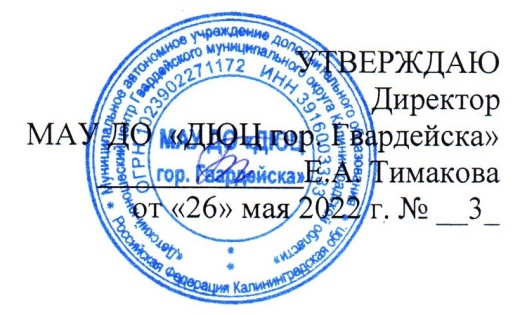 №Наименование темыКоличество часовКоличество часовКоличество часов№Наименование темыТеорияПрактикаВсего1Вводное занятие1122Базовые понятия, цель и правила игры, ценность фигур.5273Нотация.5-54Дебют.10-105Эндшпиль.10-106Анализ партий.4-47Около шахматные игры.5558Сеансы одновременной игры.-889Тренировочные партии и турниры.-313110Решение задач.-181811Итоговое занятие113Итого:4067108№Режим деятельностиСтартовый уровеньНачало учебного годас 01.09.2020годаПродолжительность учебного периода36 учебных недельПродолжительность учебной недели 6 днейПериодичность учебных занятий3 раза в неделю по 1 часу (108 часов)Продолжительность учебных занятийПродолжительность учебного часа 45 минутВремя проведения учебных занятийНачало не ранее чем через 1 час после учебных занятий, окончание не позднее 19.00Продолжительность перемен10-15 минутОкончание учебного года31.05.2021 годаЛетние каникулы Июнь, июль, августАттестация обучающихсяВводный мониторинг- сентябрь 2020 годаПромежуточная аттестация- декабрь 2020 годаИтоговая аттестация- май 2021 годаКомплектование группс 31.05.2020 года по 31.08.2020годаДополнительный прием В течение учебного периода согласно заявлениям (при наличии свободных мест)№Наименование темыКоличество часовКоличество часовКоличество часов№Наименование темыТеорияПрактикаВсего 1Вводное занятие.1122Активность в шахматах.5273Дебют.5274Эндшпиль.5-55Анализ партий.5-56Комбинационная игра.15-157Алгоритм обдумывания хода.3-38Разгадывание ходов из партий.-559Сеансы одновременной игры.-181810Тренировочные партии и турниры.-262611Решение задач и этюдов.-5512Около шахматные игры.-3313Итоговое занятие152Итого:4067108№Режим деятельностиБазовый уровень1.Начало учебного годас 01.09.2020года2.Продолжительность учебного периода36 учебных недель3.Продолжительность учебной неделидней4.Периодичность учебных занятийраза в неделю по 1 часу (108 часов)5.Продолжительность учебных занятийПродолжительность учебного часа 45 минут6.Время проведения учебных занятийНачало не ранее чем через 1 час после учебных занятий, окончание не позднее 19.007.Продолжительность переменинут8.Окончание учебного годагода9.Летние каникулы Июнь, июль, август10.Аттестация обучающихсяВводный мониторинг- сентябрь 2020 годаПромежуточная аттестация- декабрь 2020 годаИтоговая аттестация- май 2021 года11.Комплектование группс 31.05.2020 года по 31.08.2020года12.Дополнительный прием В течение учебного периода согласно заявлениям (при наличии свободных мест)№Название разделов и темКоличество часовКоличество часовКоличество часов№Название разделов и темТеорияПрактикаВсегоВводное занятие112Дебютная теория358Шахматные компьютеры 1-1Анализ и разыгрывание партий гроссмейстеров151227Эндшпильная техника42024Основы комбинационной и позиционной игры 52025Стратегические  планы игры10515Итоговое занятие152Итого:4067108№Режим деятельностиСтартовый уровеньСтартовый уровень1.Начало учебного годаНачало учебного годас 01.09.2020года2.Продолжительность учебного периодаПродолжительность учебного периода36 учебных недель3.Продолжительность учебной неделиПродолжительность учебной неделидней4.Периодичность учебных занятийПериодичность учебных занятийраза в неделю по 1 часу (108 часов)5.Продолжительность учебных занятийПродолжительность учебных занятийПродолжительность учебного часа 45 минут6.Время проведения учебных занятийВремя проведения учебных занятийНачало не ранее чем через 1 час после учебных занятий, окончание не позднее 19.007.Продолжительность переменПродолжительность переменминут8.Окончание учебного годаОкончание учебного года31.05.2021 года9.Летние каникулыЛетние каникулы Июнь, июль, август10.Аттестация обучающихсяАттестация обучающихсяВводный мониторинг- сентябрь 2020 годаПромежуточная аттестация- декабрь 2020 годаИтоговая аттестация- май 2021 года11.Комплектование группКомплектование группс 31.05.2020 года по 31.08.2020года12.Дополнительный прием Дополнительный прием В течение учебного периода согласно заявлениям (при наличии свободных мест)